ESTRUCTURA ORGANIZACIONAL DE LA COMISIÓN DE CIUDADANÍA AMBIENTAL  Y GESTIÓN DEL RIESGO DE DESASTRESNota: Para el caso de las IE multigrado y unidocentes, éstas podrás adaptarse y contar con el número de brigadas que se adecuen a su realidad. ELABORAR  LA ESTRUCTURA ORGANIZACIONAL   DE LA COMISIÓN DE CIUDADANIA AMBIENTAL Y GRD CON LOS NOMBRES DE CADA UNO DE LOS INTEGRANTEORGANIZACIÓN PARA LA EMERGENCIA.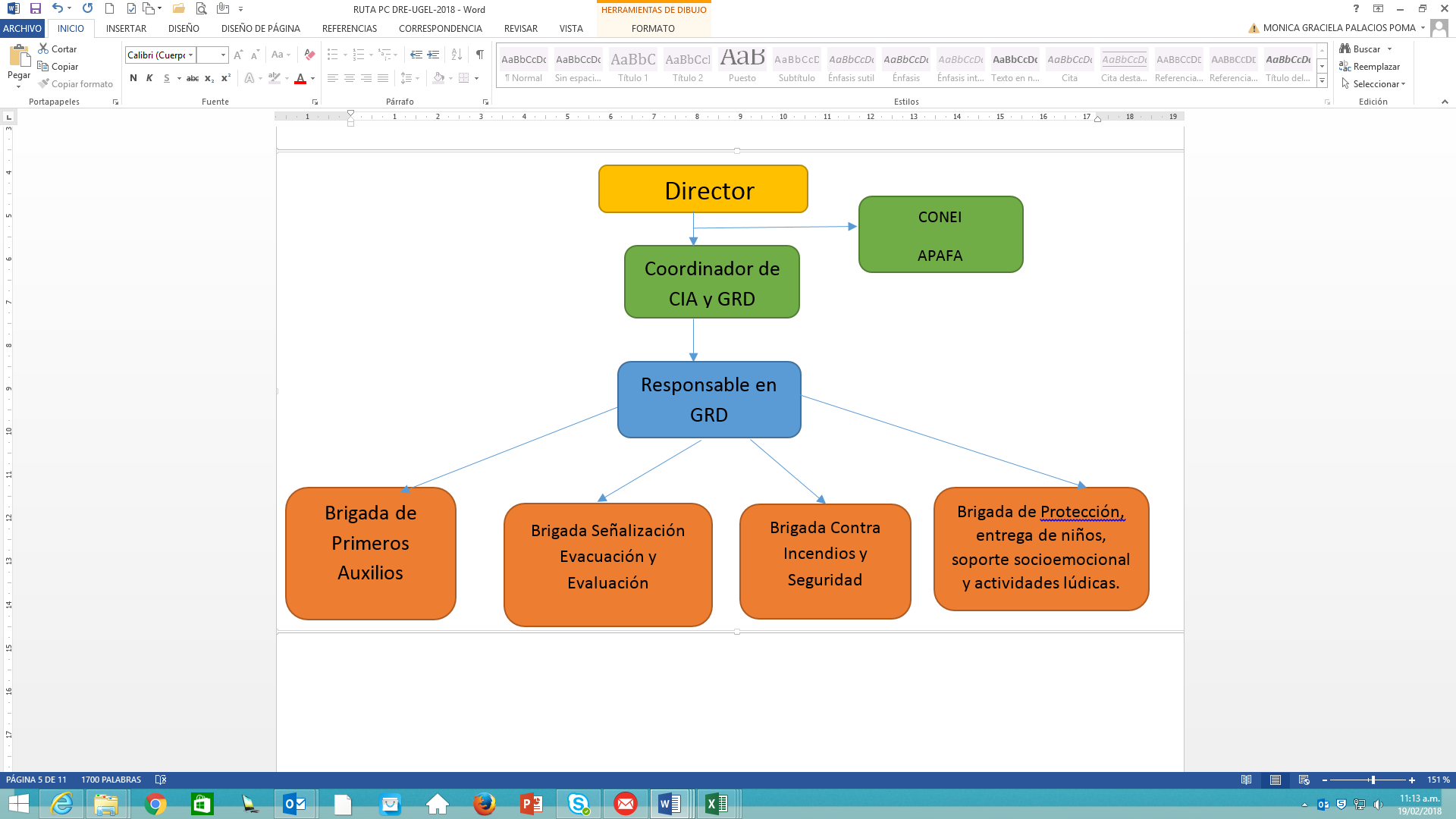 PROCEDIMIENTOS  BÁSICO PARA SOPORTE SOCIO EMOCIONAL (CONTENCIÓN) EN EMERGENCIAPROCEDIMIENTOS PARA LA ENTREGA DE ESTUDIANTESFUNCIONES  GENERALES DE LA COMISIÓN DE GESTIÓN DE RIESGOS DE DESASTRESGestión de los Riesgos de Desastres;Debe cumplir las siguientes funciones:Planificar, organizar, ejecutar, monitorear, y evaluar las acciones establecidas en el Plan de Gestión del Riesgo de Desastres que son de responsabilidad sectorial en el marco del Plan Nacional de Prevención y Atención de Desastres.Planificar, organizar, ejecutar, monitorear y evaluar las acciones el Plan de Contingencia con el asesoramiento y apoyo con el Centro de Operaciones de Emergencia (COE) correspondiente.Organizar y promover la participación de los estudiantes, docentes y padres de familia en la Gestión del Riesgo de Desastres.Desarrollar acciones de capacitación en Gestión del Riesgo de Desastres en coordinación con la Unidad de Gestión Educativa Local  y otros.Organizar, ejecutar y evaluar la realización de los simulacros a realizar de acuerdo a la realidad fenomenológica de la zona, reportando a la UGEL correspondiente y al PERÚ- EDUCA con asesoramiento de la Unidad de Gestión Educativa Local  y otros de acuerdo al cronograma aprobado por el Ministerio de Educación.Organizar el Centro de Operaciones de Emergencia (COE-IE) como espacio físico de monitoreo, permanentemente  obtienen, recaban y comparten información sobre el desarrollo de emergencias, desastres o peligros inminentes para el procesamiento e intercambio de información permanente de la IE a la UGEL.Garantizar la incorporación de la Gestión del Riesgo de Desastres en el Proyecto Educativo Institucional, el Proyecto Curricular Institucional y en el Plan Anual de Trabajo.Organizar, promover y capacitar a las brigadas de: señalización evacuación y evaluación, Contra incendios y seguridad, protección y entrega de estudiantes, soporte, actividades lúdicas con la participación de los docentes, padres de familia y otros. ObjetivoObjetivoBrindar la contención emocional que permita a los estudiantes recuperar su equilibrio emocional.Brindar la contención emocional que permita a los estudiantes recuperar su equilibrio emocional.Activación: Docente que se encuentre con los estudiantes en la hora del simulacro desarrollará las acciones de soporte socioemocional (contención).Activación: Docente que se encuentre con los estudiantes en la hora del simulacro desarrollará las acciones de soporte socioemocional (contención).Activación: Docente que se encuentre con los estudiantes en la hora del simulacro desarrollará las acciones de soporte socioemocional (contención).Activación: Docente que se encuentre con los estudiantes en la hora del simulacro desarrollará las acciones de soporte socioemocional (contención).Presencia de lluvias, inundaciones, huaycos, deslizamientos, sismos.Presencia de lluvias, inundaciones, huaycos, deslizamientos, sismos.Presencia de lluvias, inundaciones, huaycos, deslizamientos, sismos.Activación del Protocolo: en situaciones de emergencia en la IE.Acciones y responsables de la ejecución de acciones-Secuencia de actividades operativas Acciones y responsables de la ejecución de acciones-Secuencia de actividades operativas Acciones y responsables de la ejecución de acciones-Secuencia de actividades operativas Acciones y responsables de la ejecución de acciones-Secuencia de actividades operativas Encargado/aActividad/es – Tiempos: a la señal de alarma de la emergenciaActividad/es – Tiempos: a la señal de alarma de la emergenciaActividad/es – Tiempos: a la señal de alarma de la emergenciaDocente que se encuentre con los estudiantes durante la alarma de emergencia.El docente inicia la contención socioemocional, para ello; en tono,  firme, claro  y afectivo deberá indicar a los estudiantes trasladarse al lugar previamente destinado en el proceso de evacuación.Durante el traslado dirá a los estudiantes que  esta actividad ES UN COMPROMISO DE TODOS Y DE LA CUAL DEPENDERÁ LA VIDA MUCHOS. Continuará diciendo:   “mantengan la calma, “fíjense por dónde caminan, vayan de prisa pero sin correr, estemos pendientes todos de todos” siempre en tono firme y afectivo. El docente inicia la contención socioemocional, para ello; en tono,  firme, claro  y afectivo deberá indicar a los estudiantes trasladarse al lugar previamente destinado en el proceso de evacuación.Durante el traslado dirá a los estudiantes que  esta actividad ES UN COMPROMISO DE TODOS Y DE LA CUAL DEPENDERÁ LA VIDA MUCHOS. Continuará diciendo:   “mantengan la calma, “fíjense por dónde caminan, vayan de prisa pero sin correr, estemos pendientes todos de todos” siempre en tono firme y afectivo. El docente inicia la contención socioemocional, para ello; en tono,  firme, claro  y afectivo deberá indicar a los estudiantes trasladarse al lugar previamente destinado en el proceso de evacuación.Durante el traslado dirá a los estudiantes que  esta actividad ES UN COMPROMISO DE TODOS Y DE LA CUAL DEPENDERÁ LA VIDA MUCHOS. Continuará diciendo:   “mantengan la calma, “fíjense por dónde caminan, vayan de prisa pero sin correr, estemos pendientes todos de todos” siempre en tono firme y afectivo. Docente que se encuentre con los estudiantes durante la alarma de emergencia.Actividad/es – En el lugar donde han sido ubicados en la evacuación.Actividad/es – En el lugar donde han sido ubicados en la evacuación.Actividad/es – En el lugar donde han sido ubicados en la evacuación.Docente que se encuentre con los estudiantes durante la alarma de emergencia.Ubicado en el lugar seguro, continúa la contención socioemocional y promueve la autoprotección. Para ello da inicio con la técnica de respiración (solicita a los estudiantes que pongan su mano a la altura de la boca del estómago, luego inhalen  aire  por la nariz con la boca cerrada, inflando con este el estómago, seguidamente exhalan el aire lentamente por la boca)  ejercicio que puede repetirse por espacio de tres minutos, solicitando que cada nuevo ejercicio la exhalación sea más lenta. Seguidamente les explica que las “emociones como el miedo, la angustia y otras que producen malestar, son emociones totalmente normales y que estás irán  pasando”.Recordarles que lo más valioso ante una situación de emergencia es preservar la vida, cuidando nuestra integridad física y emocional. Una medida importante ES APRENDER A CONTROLAR LAS EMOCIONES, especialmente aquellas que son desagradables y nos exponen a mayores riesgos. Las emociones pueden ser más riesgosas que el propio evento de la emergencia. ESTO ES UNA FORMA DE PROMOVER LA AUTOPROTECCION EN LA EMERGENCIA.Seguidamente se les propone entonar  una canción, la cual tiene por objetivo liberar la tensión y bloquear las emociones negativas (naturales en este momento), en la cual todos participen, la canción debe contener un mensaje que promueva la autoprotección, la expresión de emociones.Por ejemplo:“Si el mal toca tu corazón, no lo dejes entrar dile no no no dile no no lo divino  vive en mi”  “Si tienes muchas ganas de silvar,……no te quedes con las ganas de silvar….….Al culminar la canción realizar el ejercicio de respiración.Promover una actividad lúdica, que centre la atención en el juego evitando que pensamientos catastróficos gobiernen: Por ejemplo:“La papa caliente,” (se indica a los estudiantes que  circulará la pelota (u otro objeto que esté a la mano) rápidamente de mano en mano y que a la voz de alto del docente, el alumno que en ese momento tenga la pelota en su mano, deberá mostrar una cualidad o habilidad. Y se repetirá el juego las veces que sea necesario (el docente evalúa la prudencia del tiempo de juego). Otro juego puede ser “Medio limón, un limón”. Se inicia el juego indicando a los alumnos lo siguiente, el docente iniciará  diciendo “Medio limón un limón….continua el estudiante que el elija, quien repite lo dicho por la profesora  y a agrega…… medio limón, un limón, dos limones…hasta completar el grupo o los elegidos”.Al culminar la canción realizar el ejercicio de respiración.Ubicado en el lugar seguro, continúa la contención socioemocional y promueve la autoprotección. Para ello da inicio con la técnica de respiración (solicita a los estudiantes que pongan su mano a la altura de la boca del estómago, luego inhalen  aire  por la nariz con la boca cerrada, inflando con este el estómago, seguidamente exhalan el aire lentamente por la boca)  ejercicio que puede repetirse por espacio de tres minutos, solicitando que cada nuevo ejercicio la exhalación sea más lenta. Seguidamente les explica que las “emociones como el miedo, la angustia y otras que producen malestar, son emociones totalmente normales y que estás irán  pasando”.Recordarles que lo más valioso ante una situación de emergencia es preservar la vida, cuidando nuestra integridad física y emocional. Una medida importante ES APRENDER A CONTROLAR LAS EMOCIONES, especialmente aquellas que son desagradables y nos exponen a mayores riesgos. Las emociones pueden ser más riesgosas que el propio evento de la emergencia. ESTO ES UNA FORMA DE PROMOVER LA AUTOPROTECCION EN LA EMERGENCIA.Seguidamente se les propone entonar  una canción, la cual tiene por objetivo liberar la tensión y bloquear las emociones negativas (naturales en este momento), en la cual todos participen, la canción debe contener un mensaje que promueva la autoprotección, la expresión de emociones.Por ejemplo:“Si el mal toca tu corazón, no lo dejes entrar dile no no no dile no no lo divino  vive en mi”  “Si tienes muchas ganas de silvar,……no te quedes con las ganas de silvar….….Al culminar la canción realizar el ejercicio de respiración.Promover una actividad lúdica, que centre la atención en el juego evitando que pensamientos catastróficos gobiernen: Por ejemplo:“La papa caliente,” (se indica a los estudiantes que  circulará la pelota (u otro objeto que esté a la mano) rápidamente de mano en mano y que a la voz de alto del docente, el alumno que en ese momento tenga la pelota en su mano, deberá mostrar una cualidad o habilidad. Y se repetirá el juego las veces que sea necesario (el docente evalúa la prudencia del tiempo de juego). Otro juego puede ser “Medio limón, un limón”. Se inicia el juego indicando a los alumnos lo siguiente, el docente iniciará  diciendo “Medio limón un limón….continua el estudiante que el elija, quien repite lo dicho por la profesora  y a agrega…… medio limón, un limón, dos limones…hasta completar el grupo o los elegidos”.Al culminar la canción realizar el ejercicio de respiración.Ubicado en el lugar seguro, continúa la contención socioemocional y promueve la autoprotección. Para ello da inicio con la técnica de respiración (solicita a los estudiantes que pongan su mano a la altura de la boca del estómago, luego inhalen  aire  por la nariz con la boca cerrada, inflando con este el estómago, seguidamente exhalan el aire lentamente por la boca)  ejercicio que puede repetirse por espacio de tres minutos, solicitando que cada nuevo ejercicio la exhalación sea más lenta. Seguidamente les explica que las “emociones como el miedo, la angustia y otras que producen malestar, son emociones totalmente normales y que estás irán  pasando”.Recordarles que lo más valioso ante una situación de emergencia es preservar la vida, cuidando nuestra integridad física y emocional. Una medida importante ES APRENDER A CONTROLAR LAS EMOCIONES, especialmente aquellas que son desagradables y nos exponen a mayores riesgos. Las emociones pueden ser más riesgosas que el propio evento de la emergencia. ESTO ES UNA FORMA DE PROMOVER LA AUTOPROTECCION EN LA EMERGENCIA.Seguidamente se les propone entonar  una canción, la cual tiene por objetivo liberar la tensión y bloquear las emociones negativas (naturales en este momento), en la cual todos participen, la canción debe contener un mensaje que promueva la autoprotección, la expresión de emociones.Por ejemplo:“Si el mal toca tu corazón, no lo dejes entrar dile no no no dile no no lo divino  vive en mi”  “Si tienes muchas ganas de silvar,……no te quedes con las ganas de silvar….….Al culminar la canción realizar el ejercicio de respiración.Promover una actividad lúdica, que centre la atención en el juego evitando que pensamientos catastróficos gobiernen: Por ejemplo:“La papa caliente,” (se indica a los estudiantes que  circulará la pelota (u otro objeto que esté a la mano) rápidamente de mano en mano y que a la voz de alto del docente, el alumno que en ese momento tenga la pelota en su mano, deberá mostrar una cualidad o habilidad. Y se repetirá el juego las veces que sea necesario (el docente evalúa la prudencia del tiempo de juego). Otro juego puede ser “Medio limón, un limón”. Se inicia el juego indicando a los alumnos lo siguiente, el docente iniciará  diciendo “Medio limón un limón….continua el estudiante que el elija, quien repite lo dicho por la profesora  y a agrega…… medio limón, un limón, dos limones…hasta completar el grupo o los elegidos”.Al culminar la canción realizar el ejercicio de respiración.Docente que se encuentre con los estudiantes durante la alarma de emergencia.Actividad/es – Para el desplazamiento a sus hogares y/oentrega a sus padres.Actividad/es – Para el desplazamiento a sus hogares y/oentrega a sus padres.Actividad/es – Para el desplazamiento a sus hogares y/oentrega a sus padres.Docente que se encuentre con los estudiantes durante la alarma de emergencia.El docente indica a los alumnos que llegó el momento de trasladarse a sus hogares porque sus padres están llegando a recogerlos, o de lo contrario,  en el caso de secundaria  se les indica las rutas más seguras, que han sido oficialmente comunicadas por la CGRD de la IE.Pedir que organicen las cosas que necesariamente tengan que llevar, tomando en cuenta que sus manos deben estar libres durante su traslado. Si van con sus padres hacerles recordar que no deben exponerse a peligros y controlar las emociones, porque lo más importante la AUTOPROTECCIÓN para preservar la vida.Finalmente el docente les recuerda que deberán estar atentos al reinicio de las actividades educativas, para lo cual enfatiza que la  IE y sus docente estarán gustosos de volverles a ver después de esta emergencia.Asimismo los felicita por haber realizado con éxito todas las indicaciones dadas que tiene por objetivo preservar su vida y el goce de sus derechos. También les enfatiza que confía plenamente que ellos pondrán en práctica lo aprendido si esta situación se diera realmente.El docente indica a los alumnos que llegó el momento de trasladarse a sus hogares porque sus padres están llegando a recogerlos, o de lo contrario,  en el caso de secundaria  se les indica las rutas más seguras, que han sido oficialmente comunicadas por la CGRD de la IE.Pedir que organicen las cosas que necesariamente tengan que llevar, tomando en cuenta que sus manos deben estar libres durante su traslado. Si van con sus padres hacerles recordar que no deben exponerse a peligros y controlar las emociones, porque lo más importante la AUTOPROTECCIÓN para preservar la vida.Finalmente el docente les recuerda que deberán estar atentos al reinicio de las actividades educativas, para lo cual enfatiza que la  IE y sus docente estarán gustosos de volverles a ver después de esta emergencia.Asimismo los felicita por haber realizado con éxito todas las indicaciones dadas que tiene por objetivo preservar su vida y el goce de sus derechos. También les enfatiza que confía plenamente que ellos pondrán en práctica lo aprendido si esta situación se diera realmente.El docente indica a los alumnos que llegó el momento de trasladarse a sus hogares porque sus padres están llegando a recogerlos, o de lo contrario,  en el caso de secundaria  se les indica las rutas más seguras, que han sido oficialmente comunicadas por la CGRD de la IE.Pedir que organicen las cosas que necesariamente tengan que llevar, tomando en cuenta que sus manos deben estar libres durante su traslado. Si van con sus padres hacerles recordar que no deben exponerse a peligros y controlar las emociones, porque lo más importante la AUTOPROTECCIÓN para preservar la vida.Finalmente el docente les recuerda que deberán estar atentos al reinicio de las actividades educativas, para lo cual enfatiza que la  IE y sus docente estarán gustosos de volverles a ver después de esta emergencia.Asimismo los felicita por haber realizado con éxito todas las indicaciones dadas que tiene por objetivo preservar su vida y el goce de sus derechos. También les enfatiza que confía plenamente que ellos pondrán en práctica lo aprendido si esta situación se diera realmente.ObjetivoObjetivoProteger la vida y seguridad de los estudiantes Proteger la vida y seguridad de los estudiantes Activación: Docente coordinador de la Brigada de protección y entrega de niños activa las acciones y se inicia las actividades previstas en el protocolo.Activación: Docente coordinador de la Brigada de protección y entrega de niños activa las acciones y se inicia las actividades previstas en el protocolo.Activación: Docente coordinador de la Brigada de protección y entrega de niños activa las acciones y se inicia las actividades previstas en el protocolo.Activación: Docente coordinador de la Brigada de protección y entrega de niños activa las acciones y se inicia las actividades previstas en el protocolo.QuéQuéQuéCómo Evento adversoEvento adversoEvento adversoActivación del Protocolo: comunicación directa a los equipos de la I.E. /docentes/brigadistas escolares/visitantes en la I.E.Acciones previas Elaborar un plan de protección y entrega de niños, el mismo que debe estar insertado en el Plan de Respuesta de la I.E.Elaborar y actualizar las fichas de emergencias de los estudiantes (nivel, grado)Elaborar y mantener en stock las fichas de entrega.Coordinar y establecer acuerdos y convenios con la PNP, Fiscalía, DEMUNA, MIDIS; en los procedimientos de entrega de niños a sus familiares.Establecer los procedimientos logísticos para prestar el servicio.Organizar, coordinar y capacitar a los miembros de la comunidad educativa en los procedimientos de protección y entrega de niños.Determinar el área física de entrega de estudiantes.Acciones previas Elaborar un plan de protección y entrega de niños, el mismo que debe estar insertado en el Plan de Respuesta de la I.E.Elaborar y actualizar las fichas de emergencias de los estudiantes (nivel, grado)Elaborar y mantener en stock las fichas de entrega.Coordinar y establecer acuerdos y convenios con la PNP, Fiscalía, DEMUNA, MIDIS; en los procedimientos de entrega de niños a sus familiares.Establecer los procedimientos logísticos para prestar el servicio.Organizar, coordinar y capacitar a los miembros de la comunidad educativa en los procedimientos de protección y entrega de niños.Determinar el área física de entrega de estudiantes.Acciones previas Elaborar un plan de protección y entrega de niños, el mismo que debe estar insertado en el Plan de Respuesta de la I.E.Elaborar y actualizar las fichas de emergencias de los estudiantes (nivel, grado)Elaborar y mantener en stock las fichas de entrega.Coordinar y establecer acuerdos y convenios con la PNP, Fiscalía, DEMUNA, MIDIS; en los procedimientos de entrega de niños a sus familiares.Establecer los procedimientos logísticos para prestar el servicio.Organizar, coordinar y capacitar a los miembros de la comunidad educativa en los procedimientos de protección y entrega de niños.Determinar el área física de entrega de estudiantes.Acciones previas Elaborar un plan de protección y entrega de niños, el mismo que debe estar insertado en el Plan de Respuesta de la I.E.Elaborar y actualizar las fichas de emergencias de los estudiantes (nivel, grado)Elaborar y mantener en stock las fichas de entrega.Coordinar y establecer acuerdos y convenios con la PNP, Fiscalía, DEMUNA, MIDIS; en los procedimientos de entrega de niños a sus familiares.Establecer los procedimientos logísticos para prestar el servicio.Organizar, coordinar y capacitar a los miembros de la comunidad educativa en los procedimientos de protección y entrega de niños.Determinar el área física de entrega de estudiantes.Acciones y responsables de la ejecución de acciones-Secuencia de actividades operativasAcciones y responsables de la ejecución de acciones-Secuencia de actividades operativasAcciones y responsables de la ejecución de acciones-Secuencia de actividades operativasAcciones y responsables de la ejecución de acciones-Secuencia de actividades operativasEncargado/aActividad/es - TiemposActividad/es - TiemposActividad/es - TiemposDocente coordinador de la Brigada de Protección y Entrega de Niños. De 30min - 04 horas Activa el protocolo de entrega de estudiantes.Establecer en el área física la entrega de niños.Incorpora al equipo a un funcionario de la DEMUNA y de la fiscalía.Brinda información a los padres y madres de familia ubicados en la zona externa de la institución educativa, quienes se encuentran a la espera de información de la situación de sus hijos después de la emergencia.Organiza a los padres y madres de familia en grupos, según orden de llegada, e informa la ubicación de la zona de entrega de niños y niñas, para la respectiva recepciónSe desplazarán a la zona segura de manera ordenada y se iniciará la recepción de su hijo o hija, previa identificación y coordinación con el docente y director de la I.E. (La autoridad educativa verificará y empleará la documentación necesaria que permita la veracidad del caso y a su vez registrar fotográficamente).Resguarda a los estudiantes en la zona segura hasta que sean recogidos por sus padres o algún miembro de la familia. Si no se cuenta con el documento de identidad, la identificación se dará mediante el reconocimiento del familiar por parte del niño o niña; en caso el niño o niña no logre reconocerlo no se procederá a la entrega.En caso, de no ser recogidos, los estudiantes deberán ser trasladados a la DEMUNA o a la PNP, bajo firma de acta de entrega.Recuerde que el docente será responsable de los estudiantes a su cargo, hasta la llegada de su padre o madre de familia. De 30min - 04 horas Activa el protocolo de entrega de estudiantes.Establecer en el área física la entrega de niños.Incorpora al equipo a un funcionario de la DEMUNA y de la fiscalía.Brinda información a los padres y madres de familia ubicados en la zona externa de la institución educativa, quienes se encuentran a la espera de información de la situación de sus hijos después de la emergencia.Organiza a los padres y madres de familia en grupos, según orden de llegada, e informa la ubicación de la zona de entrega de niños y niñas, para la respectiva recepciónSe desplazarán a la zona segura de manera ordenada y se iniciará la recepción de su hijo o hija, previa identificación y coordinación con el docente y director de la I.E. (La autoridad educativa verificará y empleará la documentación necesaria que permita la veracidad del caso y a su vez registrar fotográficamente).Resguarda a los estudiantes en la zona segura hasta que sean recogidos por sus padres o algún miembro de la familia. Si no se cuenta con el documento de identidad, la identificación se dará mediante el reconocimiento del familiar por parte del niño o niña; en caso el niño o niña no logre reconocerlo no se procederá a la entrega.En caso, de no ser recogidos, los estudiantes deberán ser trasladados a la DEMUNA o a la PNP, bajo firma de acta de entrega.Recuerde que el docente será responsable de los estudiantes a su cargo, hasta la llegada de su padre o madre de familia. De 30min - 04 horas Activa el protocolo de entrega de estudiantes.Establecer en el área física la entrega de niños.Incorpora al equipo a un funcionario de la DEMUNA y de la fiscalía.Brinda información a los padres y madres de familia ubicados en la zona externa de la institución educativa, quienes se encuentran a la espera de información de la situación de sus hijos después de la emergencia.Organiza a los padres y madres de familia en grupos, según orden de llegada, e informa la ubicación de la zona de entrega de niños y niñas, para la respectiva recepciónSe desplazarán a la zona segura de manera ordenada y se iniciará la recepción de su hijo o hija, previa identificación y coordinación con el docente y director de la I.E. (La autoridad educativa verificará y empleará la documentación necesaria que permita la veracidad del caso y a su vez registrar fotográficamente).Resguarda a los estudiantes en la zona segura hasta que sean recogidos por sus padres o algún miembro de la familia. Si no se cuenta con el documento de identidad, la identificación se dará mediante el reconocimiento del familiar por parte del niño o niña; en caso el niño o niña no logre reconocerlo no se procederá a la entrega.En caso, de no ser recogidos, los estudiantes deberán ser trasladados a la DEMUNA o a la PNP, bajo firma de acta de entrega.Recuerde que el docente será responsable de los estudiantes a su cargo, hasta la llegada de su padre o madre de familia. 